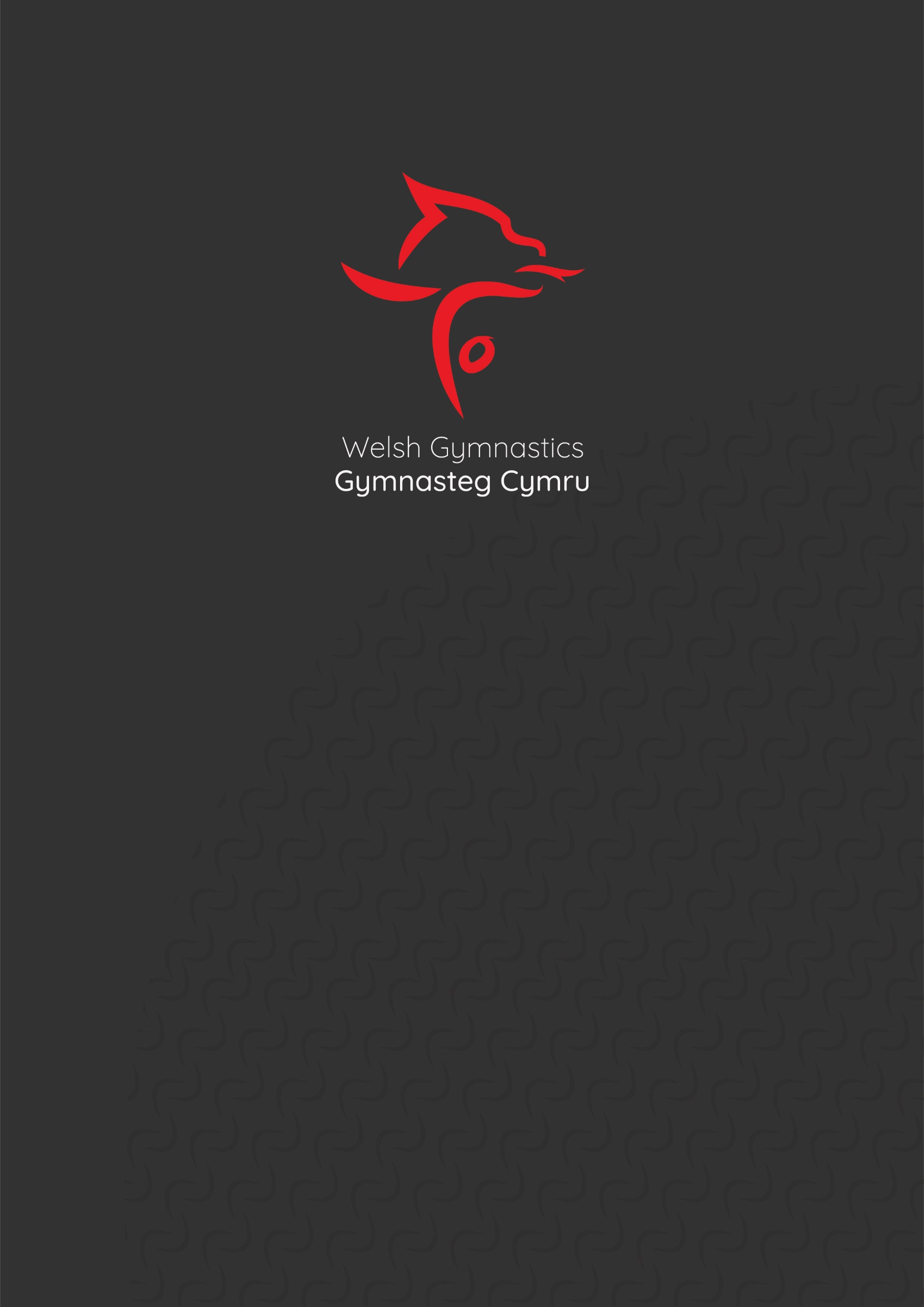 RHYTHMIC SPRING STARSLlandarcy Sports Academy NEATHLlandarcy ParkNEATHSA10 6JDDoors Open at 8amWelcome toRhythmic Spring Stars 2024On behalf of Welsh Gymnastics,We would like to thank all the gymnasts, volunteers, coaches, judges, and everyone involved in the event today. Without you it would not have been possible.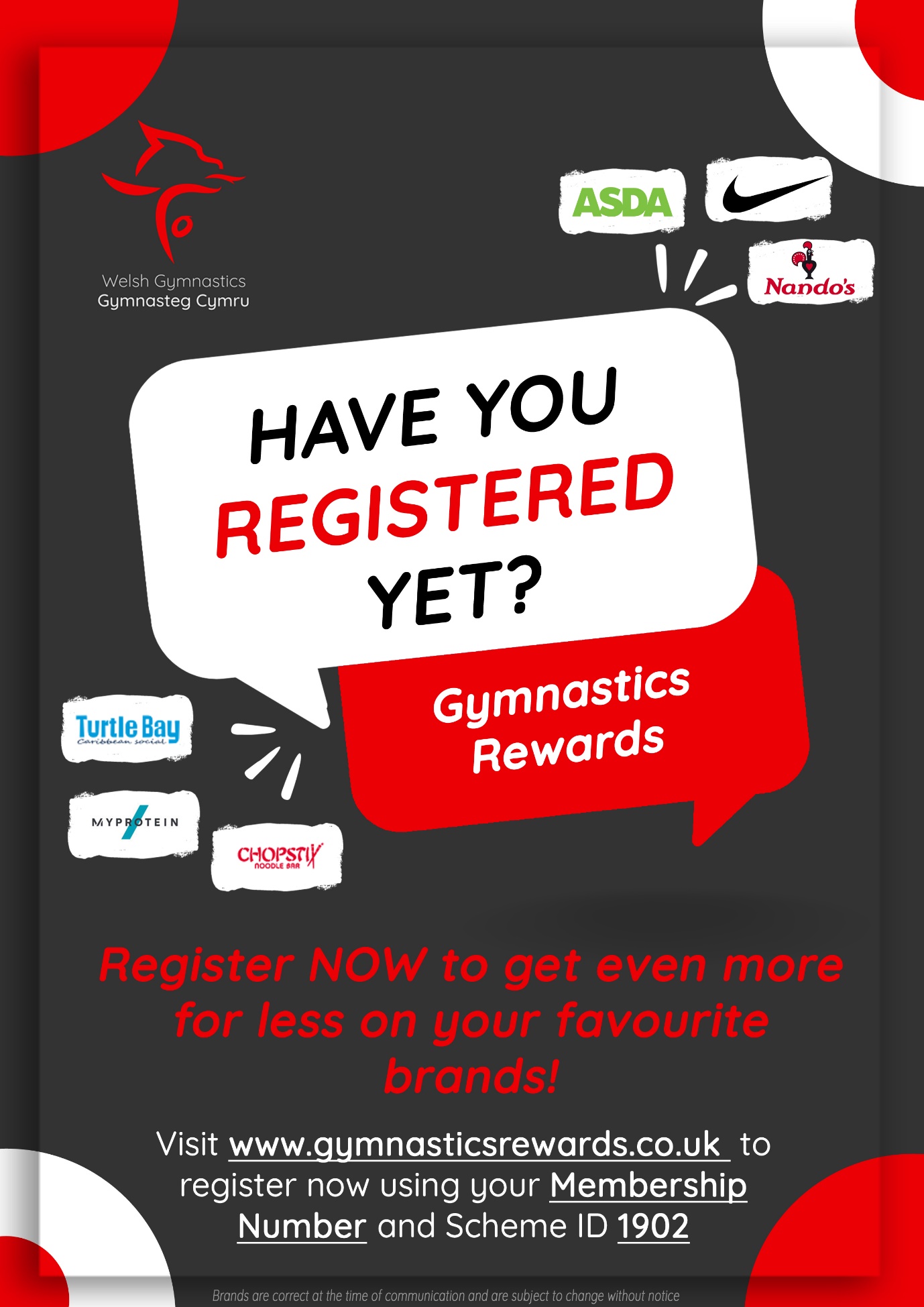 Please be mindful of parking restriction at the venue:  Note from the Venue:Due to the volume of people attending the facility on Saturday April 27th, ie., other bookings, birthday parties etc, the spectators attending the gymnastics competition will need to pay to park, this will be on a first come first served basis.Costings to park are £1.05 per hour.
LLandarcy Park will accept no responsibility for individuals who have failed to adhere to the parking restrictions clearly signposted on site. Look forward to receiving the running order of the day.Saturday Photography RegulationsIn order to protect the welfare of children at the event, photography at this event is permitted only on conditions set by Welsh Gymnastics and British Gymnastics.This is a summary of those conditions. A copy of the full text can be obtained from the Competition Organiser or from the British Gymnastics website www.british-gymnastics.org. If you do not agree to these conditions you may not bring any photo equipment into the venue or take any photos. ‘Photo’s’ includes any form of video or still image including those taken with mobile phones.The Competition Organiser (or a person acting on his or her authority) may require anyone at the event:Not to take photos either generally or in particular circumstances.To provide their full name and address and evidence of thisTo let the Competition Organiser, view any images recorded and to delete any images.To surrender media or equipment on which the images have been recorded if they cannot be viewed (e.g. photos on traditional film), or if they cannot be deleted.Photos may only be taken and used in accordance with the British Gymnastics Child Protection Policy.Photos may not be used, distributed or copied for commercial purposes.Flash may not be used at any time while gymnasts are warming up or competing.*Taken from Appendix 2 British Gymnastics Conditions for Audience Photography at Gymnastic Events Short Form – BG Photography Regulations.Competition Officials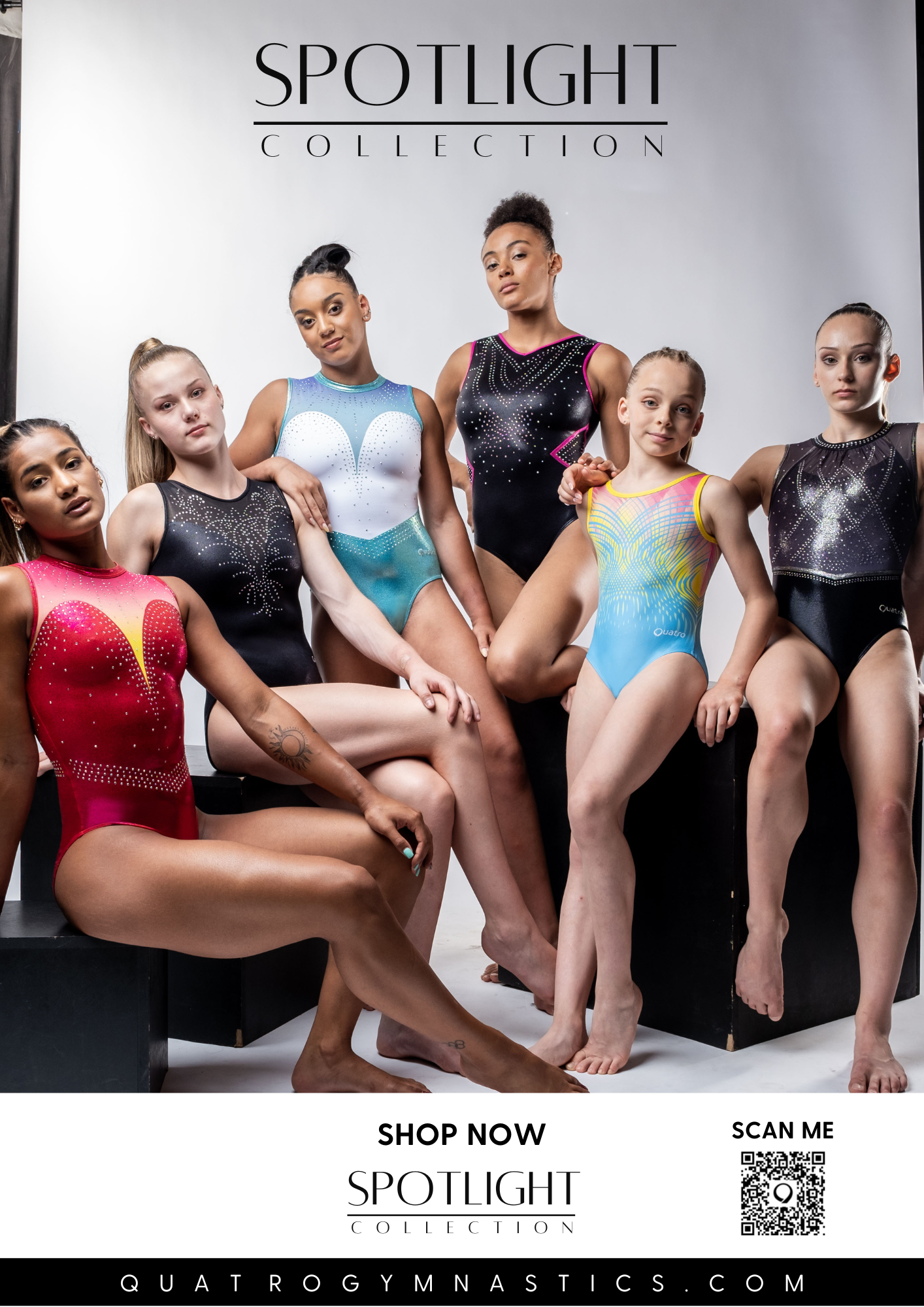 Spring Stars Cup 2024Spring Stars Cup 2024Spring Stars Cup 2024Spring Stars Cup 2024Spring Stars Cup 2024Spring Stars Cup 2024Spring Stars Cup 2024Llandarcy Academy of Sport - Saturday 27th AprilLlandarcy Academy of Sport - Saturday 27th AprilLlandarcy Academy of Sport - Saturday 27th AprilLlandarcy Academy of Sport - Saturday 27th AprilLlandarcy Academy of Sport - Saturday 27th AprilLlandarcy Academy of Sport - Saturday 27th AprilLlandarcy Academy of Sport - Saturday 27th AprilStart List/TimingsStart List/TimingsStart List/TimingsStart List/TimingsStart List/TimingsStart List/TimingsStart List/TimingsWarm Up - 8.30am Warm Up - 8.30am Warm Up - 8.30am Warm Up - 8.30am Warm Up - 8.30am Warm Up - 8.30am Warm Up - 8.30am Group Orientation -       9.30-9.34am Llanelli SapphiresGroup Orientation -       9.30-9.34am Llanelli SapphiresGroup Orientation -       9.30-9.34am Llanelli SapphiresGroup Orientation -       9.30-9.34am Llanelli SapphiresGroup Orientation -       9.30-9.34am Llanelli SapphiresGroup Orientation -       9.30-9.34am Llanelli SapphiresGroup Orientation -       9.30-9.34am Llanelli Sapphires                                       9.34-9.38am Llanelli Diamonds                                       9.34-9.38am Llanelli Diamonds                                       9.34-9.38am Llanelli Diamonds                                       9.34-9.38am Llanelli Diamonds                                       9.34-9.38am Llanelli Diamonds                                       9.34-9.38am Llanelli Diamonds                                       9.34-9.38am Llanelli Diamonds                                       9.38-9.43am Llanelli Emeralds                                       9.38-9.43am Llanelli Emeralds                                       9.38-9.43am Llanelli Emeralds                                       9.38-9.43am Llanelli Emeralds                                       9.38-9.43am Llanelli Emeralds                                       9.38-9.43am Llanelli Emeralds                                       9.38-9.43am Llanelli Emeralds                                       9.43-9.48am Olivia's Juniors                                       9.43-9.48am Olivia's Juniors                                       9.43-9.48am Olivia's Juniors                                       9.43-9.48am Olivia's Juniors                                       9.43-9.48am Olivia's Juniors                                       9.43-9.48am Olivia's Juniors                                       9.43-9.48am Olivia's Juniors                                       9.48-9.53am Llanelli Dragons                                       9.48-9.53am Llanelli Dragons                                       9.48-9.53am Llanelli Dragons                                       9.48-9.53am Llanelli Dragons                                       9.48-9.53am Llanelli Dragons                                       9.48-9.53am Llanelli Dragons                                       9.48-9.53am Llanelli DragonsIndividual Orientation - 9.53-9.57am Open Carpet For All Level 0 GymnastsIndividual Orientation - 9.53-9.57am Open Carpet For All Level 0 GymnastsIndividual Orientation - 9.53-9.57am Open Carpet For All Level 0 GymnastsIndividual Orientation - 9.53-9.57am Open Carpet For All Level 0 GymnastsIndividual Orientation - 9.53-9.57am Open Carpet For All Level 0 GymnastsIndividual Orientation - 9.53-9.57am Open Carpet For All Level 0 GymnastsIndividual Orientation - 9.53-9.57am Open Carpet For All Level 0 GymnastsMarch On Level 0 & Group Gymnasts - 10.05amMarch On Level 0 & Group Gymnasts - 10.05amMarch On Level 0 & Group Gymnasts - 10.05amMarch On Level 0 & Group Gymnasts - 10.05amMarch On Level 0 & Group Gymnasts - 10.05amMarch On Level 0 & Group Gymnasts - 10.05amMarch On Level 0 & Group Gymnasts - 10.05amCompetition Starts 10.10amCompetition Starts 10.10amCompetition Starts 10.10amCompetition Starts 10.10amCompetition Starts 10.10amCompetition Starts 10.10amCompetition Starts 10.10amCCDragonsEspoir Level 5HoopCC1Llanelli SapphiresLlanelli RGAEspoir Level 2Hoop2Llanelli DiamondsLlanelli RGAEspoir Level 2Hoop3Llanelli EmeraldsLlanelli RGAJuniorLevel 2Hoop4Olivia's School of RGOlivia's School of RGJuniorLevel 3HoopCCDragonsEspoir Level 5FreeCC5Marcie MorganLlanelli RGAU6Level 0Free6Darcy-Rose CurranLlanelli RGAU7Level 0Free7Ellsie MorganLlanelli RGAU8Level 0Free8Kaia SmithLlanelli RGAU10Level 0FreeCCDragonsU10L5FreeCC1Llanelli SapphiresLlanelli RGAEspoir Level 2Hoop2Llanelli DiamondsLlanelli RGAEspoir Level 2Hoop3Llanelli EmeraldsLlanelli RGAJuniorLevel 2Hoop4Olivia's School of RGOlivia's School of RGJuniorLevel 3HoopCCAnastasiia HladkaU10Level 5HoopCC9Ellie TaylorPlanet Sport and CommunityU12Level 0Free10Shantelle BrooksLlanelli RGAU12Level 0Free11Victoria BurchellPlanet Sport and CommunityU12Level 0Free12Eva-Lily DaviesLlanelli RGAU12Level 0Free13Maisey WrightLlanelli RGAO12Level 0HoopCCHarper DaviesU11L4HoopCCBreak 11.05-11.20amBreak 11.05-11.20amBreak 11.05-11.20amBreak 11.05-11.20amBreak 11.05-11.20amBreak 11.05-11.20amBreak 11.05-11.20amPresentations -11.05-11.15am - Level 0 & Group GymnastsPresentations -11.05-11.15am - Level 0 & Group GymnastsPresentations -11.05-11.15am - Level 0 & Group GymnastsPresentations -11.05-11.15am - Level 0 & Group GymnastsPresentations -11.05-11.15am - Level 0 & Group GymnastsPresentations -11.05-11.15am - Level 0 & Group GymnastsPresentations -11.05-11.15am - Level 0 & Group GymnastsOrientation Level 1 - 11.15-11.20am - Free Open Carpet for All Level 1 GymnastsOrientation Level 1 - 11.15-11.20am - Free Open Carpet for All Level 1 GymnastsOrientation Level 1 - 11.15-11.20am - Free Open Carpet for All Level 1 GymnastsOrientation Level 1 - 11.15-11.20am - Free Open Carpet for All Level 1 GymnastsOrientation Level 1 - 11.15-11.20am - Free Open Carpet for All Level 1 GymnastsOrientation Level 1 - 11.15-11.20am - Free Open Carpet for All Level 1 GymnastsOrientation Level 1 - 11.15-11.20am - Free Open Carpet for All Level 1 GymnastsMarch On Level 1 Gymnasts - 11.22amMarch On Level 1 Gymnasts - 11.22amMarch On Level 1 Gymnasts - 11.22amMarch On Level 1 Gymnasts - 11.22amMarch On Level 1 Gymnasts - 11.22amMarch On Level 1 Gymnasts - 11.22amMarch On Level 1 Gymnasts - 11.22amRe-Start Competition - 11.25amRe-Start Competition - 11.25amRe-Start Competition - 11.25amRe-Start Competition - 11.25amRe-Start Competition - 11.25amRe-Start Competition - 11.25amRe-Start Competition - 11.25amCCAnastasiia HladkaU10L5CC14Daisie RobinsonOlivia's School of RGU8Level 1Free15Matilda MasonLlanelli RGAU8Level 1Free16Molly BirdLlanelli RGAU8Level 1Free17Evie GravesLlanelli RGAU8Level 1FreeCCEsme JenkinsU10L5CC18Darcie WoolcockOlivia's School of RGU10Level 1Free19Ela Fflur EvansPlanet Sport and CommunityU10Level 1Free20Amelia ThompsonOlivia's School of RGU10Level 1Free21Harriett DaviesLlanelli RGAU10Level 1Free22Darcy-May LlewellynOlivia's School of RGU10Level 1Free23Rhea MilwardOlivia's School of RGU10Level 1Free24Megan LewisOlivia's School of RGU10Level 1FreeCCHarper DaviesU11L4ClubsCC25Chloe Gulwell-JonesPlanet Sport and CommunityU12Level 1Hoop26Yana ZavalniukPlanet Sport and CommunityU12Level 1Hoop27Danika ClarkeLlanelli RGAU12Level 1Hoop28Sophia HowellsLlanelli RGAU12Level 1Hoop29Evie StaplesLlanelli RGAU12Level 1Hoop30Layla ReesOlivia's School of RGU12Level 1Hoop31Skyla SmithLlanelli RGAU12Level 1Hoop32Poppy ValentineLlanelli RGAU12Level 1HoopCCEsme JenkinsU10L5CC33Ella WoolcockOlivia's School of RGU13Level 1Ball34Brooke WhalleyOlivia's School of RGU13Level 1Ball35Tsz Ching HuiPlanet Sport and CommunityJuniorLevel 1BallCCElla-Rose ThomasU11L5CCBreak 12.25-12.45pmBreak 12.25-12.45pmBreak 12.25-12.45pmBreak 12.25-12.45pmBreak 12.25-12.45pmBreak 12.25-12.45pmBreak 12.25-12.45pmOrientation - 12.25-12.30pm - Free Open Carpet for All Level 2 GymnastsOrientation - 12.25-12.30pm - Free Open Carpet for All Level 2 GymnastsOrientation - 12.25-12.30pm - Free Open Carpet for All Level 2 GymnastsOrientation - 12.25-12.30pm - Free Open Carpet for All Level 2 GymnastsOrientation - 12.25-12.30pm - Free Open Carpet for All Level 2 GymnastsOrientation - 12.25-12.30pm - Free Open Carpet for All Level 2 GymnastsOrientation - 12.25-12.30pm - Free Open Carpet for All Level 2 GymnastsMarch On Level 2 Gymnasts - 12.35pmMarch On Level 2 Gymnasts - 12.35pmMarch On Level 2 Gymnasts - 12.35pmMarch On Level 2 Gymnasts - 12.35pmMarch On Level 2 Gymnasts - 12.35pmMarch On Level 2 Gymnasts - 12.35pmMarch On Level 2 Gymnasts - 12.35pmRe-Start Competition - 12.40pmRe-Start Competition - 12.40pmRe-Start Competition - 12.40pmRe-Start Competition - 12.40pmRe-Start Competition - 12.40pmRe-Start Competition - 12.40pmRe-Start Competition - 12.40pmCCElla-Rose ThomasU11L5CC36Erin GoddardOlivia's School of RGSeniorLevel 2Ball37Lacey Robinson-GoddardOlivia's School of RGJuniorLevel 2BallCCEleni SpearJuniorL5CC38Fraya-Ella RichardsOlivia's School of RGU13Level 2Ball39Lily ToftLlanelli RGAU13Level 2Ball40Layla-Grace EvansOlivia's School of RGU13Level 2Ball41Ebonnie PearceLlanelli RGAU13Level 2Ball42Ella-Rae DaviesOlivia's School of RGU13Level 2BallCCLiliana EvansU9L5CC43Fraya WhiteLlanelli RGAU12Level 2Free44Lacie MannLlanelli RGAU12Level 2Free45Phoebe BrookfieldLlanelli RGAU12Level 2FreeCCBonnie WilliamsU12L5CC46Grace HallLlanelli RGAU10Level 2Free47Talliah BeookesLlanelli RGAU10Level 2Free48Darcie NormanOlivia's School of RGU10Level 2Free49Kelsey CostaLlanelli RGAU10Level 2Free50Leila-Reece HooperOlivia's School of RGU10Level 2FreeCCWiktoria BarczewskaJuniorL5CC51Georgia TorkingtomLlanelli RGAU8Level 2Free52Rhianedd NicholasLlanelli RGAU8Level 2Free53Alica HallLlanelli RGAU8Level 2Free54Emilia ZielinskaLlanelli RGAU8Level 2FreeCCLiliana EvansU9L5CCCCAmelie HainesJuniorL5CC36Erin GoddardOlivia's School of RGSeniorLevel 2Ribbon37Lacey Robinson-GoddardOlivia's School of RGJuniorLevel 2ClubsCCBonnie WilliamsU12L5CC38Fraya-Ella RichardsOlivia's School of RGU13Level 2Clubs39Lily ToftLlanelli RGAU13Level 2Clubs40Layla-Grace EvansOlivia's School of RGU13Level 2Clubs41Ebonnie PearceLlanelli RGAU13Level 2Clubs42Ella-Rae DaviesOlivia's School of RGU13Level 2ClubsCCAthena ChanU12L5CCCCMali LaneSeniorL4CC43Fraya WhiteLlanelli RGAU12Level 2Hoop44Lacie MannLlanelli RGAU12Level 2Hoop45Phoebe BrookfieldLlanelli RGAU12Level 2HoopCCImogen CoslettU13L5CC46Grace HallLlanelli RGAU10Level 2Ball47Talliah BrookesLlanelli RGAU10Level 2Ball48Darcie NormanOlivia's School of RGU10Level 2Ball49Kelsey CostaLlanelli RGAU10Level 2Ball50Leila-Reece HooperOlivia's School of RGU10Level 2BallCCTabitha RiggU13L5CCBreak - 2.20-2.45pmBreak - 2.20-2.45pmBreak - 2.20-2.45pmBreak - 2.20-2.45pmBreak - 2.20-2.45pmBreak - 2.20-2.45pmBreak - 2.20-2.45pmOrientation - 2.20-2.25pm - Free Open Carpet for All Level 3 GymnastsOrientation - 2.20-2.25pm - Free Open Carpet for All Level 3 GymnastsOrientation - 2.20-2.25pm - Free Open Carpet for All Level 3 GymnastsOrientation - 2.20-2.25pm - Free Open Carpet for All Level 3 GymnastsOrientation - 2.20-2.25pm - Free Open Carpet for All Level 3 GymnastsOrientation - 2.20-2.25pm - Free Open Carpet for All Level 3 GymnastsOrientation - 2.20-2.25pm - Free Open Carpet for All Level 3 GymnastsMarch On Level 3 Gymnasts - 2.30pmMarch On Level 3 Gymnasts - 2.30pmMarch On Level 3 Gymnasts - 2.30pmMarch On Level 3 Gymnasts - 2.30pmMarch On Level 3 Gymnasts - 2.30pmMarch On Level 3 Gymnasts - 2.30pmMarch On Level 3 Gymnasts - 2.30pmRe-Start Competition 2.35pmRe-Start Competition 2.35pmRe-Start Competition 2.35pmRe-Start Competition 2.35pmRe-Start Competition 2.35pmRe-Start Competition 2.35pmRe-Start Competition 2.35pmCCEleni SpearJuniorL5CC55Victoria GiardelliOlivia's School of RGSeniorLevel 3Hoop56Kiera DaviesLlanelli RGAJuniorLevel 3Hoop57Sophia TilleyLlanelli RGAJuniorLevel 3Hoop58Lexie NormanOlivia's School of RGJuniorLevel 3Hoop59Lowri HudsonLlanelli RGAJuniorLevel 3Hoop60Teleri WilliamsLlanelli RGAU12Level 3HoopCCAthena ChanU12L5CC61Felicity JonesLlanelli RGAU8Level 3Free62Robyn WatsonLlanelli RGAU8Level 3Free63Gracie ThomasLlanelli RGAU8Level 3FreeCCImogen CoslettU13L5CC55Victoria GiardelliOlivia's School of RGSeniorLevel 3Ball56Kiera DaviesLlanelli RGAJuniorLevel 3Ball57Lexie NormanOlivia's School of RGJuniorLevel 3Ball58Lowri HudsonLlanelli RGAJuniorLevel 3Ball59Teleri WilliamsLlanelli RGAU12Level 3ClubsCCTabitha RiggU13L5CCCCWiktoria BarczewskaJuniorL5CC60Felicity JonesLlanelli RGAU8Level 3Hoop61Robyn WatsonLlanelli RGAU8Level 3Hoop62Gracie ThomasLlanelli RGAU8Level 3HoopCCAmelie HainesJuniorL5CC55Victoria GiardelliOlivia's School of RGSeniorLevel 3Ribbon56Kiera DaviesLlanelli RGAJuniorLevel 3Clubs57Sophia TilleyLlanelli RGAJuniorLevel 3Clubs58Lexie NormanOlivia's School of RGJuniorLevel 3Clubs59Lowri HudsonLlanelli RGAJuniorLevel 3ClubsCCMali LaneSeniorL4CCCompetition Ends - 3.20pmCompetition Ends - 3.20pmCompetition Ends - 3.20pmCompetition Ends - 3.20pmCompetition Ends - 3.20pmCompetition Ends - 3.20pmCompetition Ends - 3.20pmPresentations 3.25pmPresentations 3.25pmPresentations 3.25pmPresentations 3.25pmPresentations 3.25pmPresentations 3.25pmPresentations 3.25pmJudges Meeting 9.45amNia EvansNia EvansRachel HainesRachel HainesEirian ThomasEirian ThomasVolunteersVolunteersStephanie HudsonDoorKirstin JenkinsAnnouncer/ScorerLyndsey SpearMusic/ScorerMaria GaynorMarshallSeren CoslettSafeguarding & Welfare Officer